Nr.15a, 8 mei 2020Beste ouder(s) /verzorger(s),Aanstaande maandag beginnen we dan eindelijk weer met het naar school gaan. Net zoals u vinden de leerkrachten het enerzijds fijn,  maar anderzijds ook spannend. We willen echt die 
1,5 meter afstand bewaken, opdat er zich geen besmettingen voordoen. Wij vertrouwen er ook op dat u dit vanuit uw kant ook zal doen. Wij hopen van harte dat deze organisatie van het naar school gaan tot de Pinksteren zal duren. Eind mei kunnen we u daarover informeren.Personele zakenOndanks dat we 5 collega’s niet kunnen inzetten, hebben we het toch voor elkaar gekregen om de meeste groepen te bezetten. Wel moeten we zeggen dat het een wankel evenwicht is. Mochten er nu leerkrachten uitvallen, dan hebben we weinig/geen mogelijkheden om dit verder op te vangen. Er zijn geen vervangers meer beschikbaar en als we groepen gaan verdelen over andere groepen, dan overschrijden we het toegestane aantal leerlingen per groep. Er blijft dan niets anders over dan de groep naar huis te sturen. Natuurlijk hoort u dat, voor zover wij kunnen, tijdig van ons.Gezondheid en hygiëneGelukkig hebben binnen ons Kindcentrum geen mensen Corona gerelateerde klachten en dat willen we graag zo houden. Daarom vragen we u dan ook bij lichte gezondheidsklachten uw zoon/dochter thuis te houden. En als er een familielid in huis is met koorts en luchtwegklachten moet het hele gezin in thuisquarantaine blijven. Momenteel hebben we voldoende materialen om de hygiëne binnen de school te maximaliseren. We zullen de leerlingen daar a.s. maandag en dinsdag over instrueren.Van en naar schoolGraag herhalen we hier de maatregels betreffende het verkeer van en naar school:Voor de groepen 1, 2 en 3  zijn er gemarkeerde zones op het plein. U kunt uw kind naar die zone brengen en aan het einde van de dag ook daar weer ophalen. De leerkracht neemt uw kind over. U mag als ouder (max. 1 (groot)ouder per kind) uw zoon/dochter naar de  aangegeven zone brengen. Als uw kind niet zonder u in de betreffende zone wilt staan, dan moet u uw kind helaas weer mee naar huis nemen. Hierbij staat de veiligheid van de leerkracht voorop. Wellicht dat een oudere broer/zus hierbij een bemiddelende rol kan spelen. Uiteraard zullen we onze uiterste best doen, zodat er sprake is van een warme overdracht.De meeste leerlingen gaan door hun eigen ingang naar de groepen. De leerlingen van groep 1/2 A maken gebruik van de nooddeur aan de zijkant van de school. De leerlingen van de groepen 1, 5 en 7 gaan door de voordeur van de school naar binnen. Groep 8 gebruikt de ingang bij de peuteropvang.Bij vertrek van de leerlingen kunnen de ouders van de leerlingen van de groepen 1 t/m 3 hun zoon/dochter weer ophalen bij dezelfde zone van de ochtend.Alleen ouders van leerlingen uit de groepen 1 t/m 3 mogen even het schoolplein op. Omdat we zo min mogelijk mensen bij school willen hebben, werken we met tijdsloten voor het halen en brengen. We vragen u vriendelijk daarvan gebruik te maken en de 1,5 meter in acht te nemen. Verder is het belangrijk dat u weer snel het schoolplein verlaat in verband met de volgende groep ouders die hun kind(eren) komen brengen of halen. Hierbij houden we rechts aan!Alle leerlingen van de groepen 4 t/m 8 moeten op hun dag tussen 8:25 en 8:30 uur naar hun lokaal. Als ze om 8:25 uur bij school komen lopen ze direct door naar hun lokaal! Ze verlaten de school om 15:00 uur en moeten direct naar huis gaan.De tijdsloten voor de overdracht van de groepen 1 t/m 3 zijn: startgroep en groep 1: aankomst 8:30 - 8:35 en vertrek van 14:45 tot 14:50 uur       op vrijdag: vertrek van 11:50 tot 11:55 uurgroepen 1/2: aankomst 8:35 - 8:40 en vertrek van 14:50 tot 14:55 uur       op  vrijdag: vertrek van  11:55 tot 12:00 uurGroepen 3: aankomst 8:40 - 8:45 uur en vertrek van 14:55 tot 15:00 uur.
Nieuws uit de peuteropvang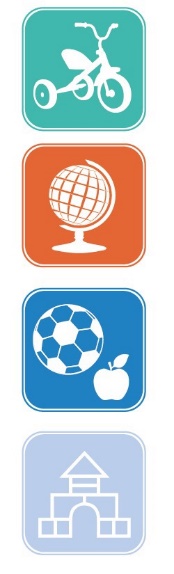 Ook de peuteropvang start maandag weer op. De peuteropvang begint dagelijks om 
8:50 - 9:00 uur en vertrekt om 12:00 uur (behalve op vrijdag om 11:45 uur).De zone voor de peuters is het peuterplein aan de voorkant van de school.Nieuws uit de BSOAls u voor uw zoon/dochter een BSO contract bij ONS heeft, wordt alleen op de dag dat hij/zij naar school gaat BSO geboden.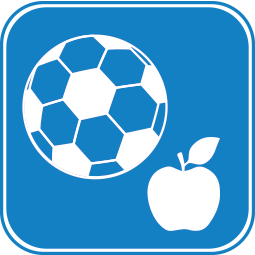 Met de BSO van Villa Vrolijk is afgesproken dat zij de VSO kinderen om 8:45 uur tot aan de deur bij de ingang van het achterplein brengen. De leerlingen kunnen dan zelf naar hun klas. De kinderen die gebruik maken van de naschoolse opvang: daarvoor zullen de leidsters om 15:00 uur klaar staan op het achterplein. De leidsters zijn goed herkenbaar in de kleding van Villa Vrolijk. Korte mededelingenNu het groene schoolplein echt groen is geworden, zijn we op zoek naar (groot)ouders die samen met onze conciërge 1 x per maand een paar uurtjes tijd hebben om tuinonderhoud te plegen. U kunt zich aanmelden bij Ben Hiemstra AgendaVrijdag 15 mei: 	De koffie-inloop kan deze ochtend niet doorgaan.